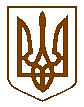 УКРАЇНАБілокриницька   сільська   радаРівненського району Рівненської областіРОЗПОРЯДЖЕННЯ 07 листопада     2016 р.                                                                                   № 75Про скликання  виконавчого комітету сільської ради	Керуючись п.п.2 п.3 ст.42, ст.53  Закону України «Про місцеве самоврядування в Україні»:Скликати виконавчий комітет сільської ради 14 листопада 2016  року                         о 15:00 год.  в приміщенні Білокриницької сільської ради з порядком денним:Про виконання делегованих повноважень органів виконавчої влади у сфері медицини.Про виконання делегованих повноважень органів виконавчої влади у сфері регулювання земельних відносин та охорони навколишнього природного середовища.Звіт члена виконавчого комітету Білокриницької сільської ради                                    Н. Ковалевської  про виконання функціональних обов’язків.Про зняття з контролю рішення виконавчого комітету.Про розгляд заяв.Контроль за виконанням даного розпорядження покласти на т.в.о. секретаря виконавчого комітету  О. КазмірчукТ.в.о. секретаря ради                                                                          О. Казмірчук